LESSON 6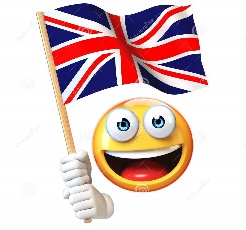 HELLO KIDS! 		HOW ARE YOU? IT’S TIME FOR ENGLISH!Copia le regole del Present simple sul quaderno di grammatica.Complete exercises 11 and 12 on pag. 58.( Completa le frasi con i verbi indicati nella forma affermativa (v) o negativa (x).Do exercise 3 on pag. 64See you on Friday!	Bye bye! 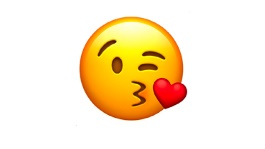 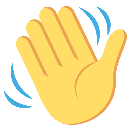 